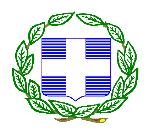 Ζ΄ Πανελλήνιο Συνέδριο «Η Νάξος διά μέσου των αιώνων»ΤΡΙΤΗ ΕΓΚΥΚΛΙΟΣΑξιότιμες Κυρίες, αξιότιμοι Κύριοι,Τα μέλη της Επιστημονικής Επιτροπής του Ζ΄ Πανελληνίου Συνεδρίου με θέμα «Η Νάξος διά μέσου των αιώνων» σάς εύχονται κατ’ αρχάς Καλό Μήνα, Καλό Φθινόπωρο! Επειδή πολλοί «φιλόναξοι» ερευνητές, συνεργάτες μας, φίλοι και γνωστοί μας πνευματικοί άνθρωποι διατύπωσαν την επιθυμία να συμμετάσχουν με εισήγησή τους στο Συνέδριο, αλλά για κάποιους λόγους αδυνατούν να ανταποκριθούν στην πρόσκλησή μας μέχρι την 31η Αυγούστου, η Επιστημονική του Επιτροπή στην τελευταία της συνεδρία αποφάσισε να παρατείνει τον χρόνο για την κατάθεση του συνημμένου ΔΕΛΤΙΟΥ ΣΥΜΜΕΤΟΧΗΣ μέχρι την 30ή ΣΕΠΤΕΜΒΡΙΟΥ 2022, η οποία θα είναι η οριστική, η τελική ημερομηνία για την κατάθεσή του.Το ΔΕΛΤΙΟ θα αποσταλεί συμπληρωμένο στο e-mail του συνεδρίου: z.pannaxiako@gmail.com Στην περίληψη της εισήγησής σας θα πρέπει να αναφέρονται οπωσδήποτε τα κύρια σημεία της και να επισημαίνονται όλα τα στοιχεία που την καθιστούν πρωτότυπη. Η αποδοχή ή μη των προτάσεων που θα κατατεθούν, βάσει επιστημονικής κρίσης, θα γνωστοποιηθεί στους/στις ενδιαφερομένους/-ες έως την  30ή Νοεμβρίου 2022.Παρακαλούνται επίσης οι προτιθέμενες/-οι να συμμετάσχουν να σημειώνουν στο ΔΕΛΤΙΟ ΣΥΜΜΕΤΟΧΗΣ εάν επιθυμούν να έχουν ΠΡΟΦΟΡΙΚΗ ή ΑΝΗΡΤΗΜΕΝΗ ανακοίνωση. Η Επιστημονική Επιτροπή, μετά τη μελέτη των θεμάτων και των περιλήψεων, δύναται να προτείνει στους/στις ενδιαφερομένους/-ες τη συμμετοχή τους με ΑΝΑΡΤΗΜΕΝΗ ανακοίνωση αντί της ΠΡΟΦΟΡΙΚΗΣ. Πρόσθετες πληροφορίες περί το Συνέδριο θα ανακοινώνονται εἰς το εξής στην ιστοσελίδα του Συνεδρίου www.conferencenaxos.gr και στη σελίδα «Πανελλήνιο Συνέδριο "Η Νάξος διά μέσου των αιώνων"» στο Facebook. Εννοείται ότι η παρούσα Εγκύκλιος δεν αφορά όσες/όσους έχουν ήδη αποστείλει το θέμα της εισηγήσεώς τους και την περίληψή του. Η Επιστημονική ΕπιτροπήΛάζαρος ΘεόφιλοςΚατερίνα ΚουτσογιαννάκηΘανάσης ΚωτσάκηςΣτέλιος ΛεκάκηςΜαρία ΞεφτέρηΚατερίνα ΠολυμενοπούλουΜανόλης ΣέργηςΑλεξάνδρα Σφυρόερα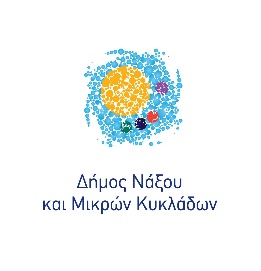 Ζ΄ ΠΑΝΕΛΛΗΝΙΟ ΣΥΝΕΔΡΙΟΜΕ ΘΕΜΑ«Η ΝΑΞΟΣ ΔΙΑ ΜΕΣΟΥ ΤΩΝ ΑΙΩΝΩΝ»Γλινάδο Νάξου, 22-25 Ιουνίου 2023ΔΕΛΤΙΟ ΣΥΜΜΕΤΟΧΗΣ Ονοματεπώνυμο:  ……………………………………………………………………………………………….Ειδικότητα: ...............................……..........................................................................Ταχ. Διεύθυνση: ………………………………………………………………………………………………….Πόλη: …………………………………………………………………………    Τ.Κ.: ……………………….......Τηλέφωνο: ……………………………......................................e-mail: ……………..............................................................Θέμα: ......................................................................................................................................................................................................................................................................................................................................................................................................................................................................................................................................................................................................................................................Περίληψη (400 λέξεις)ΜΟΡΦΗ ΠΑΡΟΥΣΙΑΣΗΣ: Προφορική Εισήγηση  □  Αναρτημένη Ανακοίνωση □Ημερομηνία: ……………....................ΕΛΛΗΝΙΚΗ ΔΗΜΟΚΡΑΤΙΑΝάξος, 1-9-2022ΝΟΜΟΣ ΚΥΚΛΑΔΩΝΔΗΜΟΣ ΝΑΞΟΥ & ΜΙΚΡΩΝ ΚΥΚΛΑΔΩΝΤαχ. Δ/νση: Χώρα Νάξου, 84300Τηλέφωνο: 2285360105E-mail: press@naxos.gov.gr